DECLARAÇÃO DE CONFLITO DE INTERESSES
Ao Editor Científico da Revista Brasileira de Ciências da Saúde 
Declaração de Conflitos de InteresseNós (Jéssica Ladyanne Oliveira Pereira de Brito, Sarah Coêlho de Araújo Silva Pôrto, Maria Josenilda Félix Sousa, Vinicius Lino de Souza Neto, Richardson Augusto Rosendo da Silva), autor (es) do manuscrito intitulado (Diagnósticos, intervenções e resultados esperados de enfermagem a pacientes com HIV/AIDS), declaro (amos) que possuo (imos) ( ) ou não possuo (imos) (X ) conflito de interesse de ordem: 
( X) financeiro,
(X ) comercial, 
(X ) político, 
(X ) acadêmico e,
(X ) pessoal,
Declaro (amos) também que o apoio financeiro e (ou) material recebido para o desenvolvimento deste trabalho estão claramente informados no texto.
As relações de qualquer tipo que possam levar a conflito de interesse estão completamente manifestadas abaixo.

Local, data: 
Natal, 19 de Agosto de 2014. 
Autores: 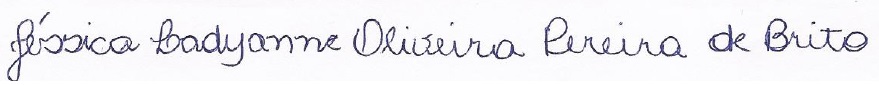 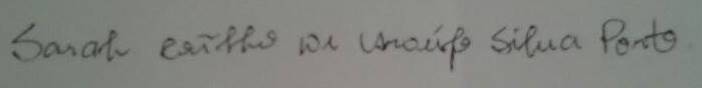 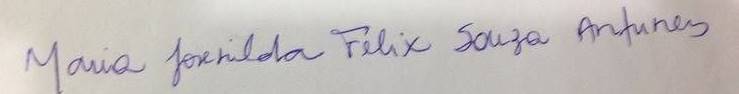 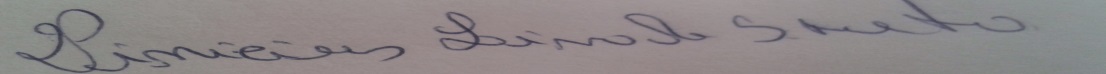 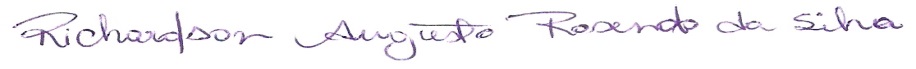 